ΠΑΝΕΛΛΗΝΙΑ  ΕΝΩΣΗ  ΜΗΧΑΝΙΚΩΝ  ΕΜΠΟΡΙΚΟΥ  ΝΑΥΤΙΚΟΥ (Π.Ε.Μ.Ε.Ν.)Μπουμπουλίνας 21 – 185 35 ΠειραιάςΤηλ. 210/4115260 – 210/4179144 Fax. 2104122606Email: pemen-1901@pemen.gr – info@pemen.grΔΕΛΤΙΟ ΤΥΠΟΥΣτη σημερινή έκτακτη συνεδρίαση του Δ.Σ της ΠΕΜΕΝ αποφασίστηκε η συμμετοχή στην 24ωρη Πανελλαδική – Πανεργατική Απεργία την Πέμπτη 16 Μάρτη από 00:01 έως 24:00, σε όλες τις κατηγορίες πλοίων και συμμετοχή στην απεργιακή συγκέντρωση στις 11:30 π.μ. στα Προπύλαια.Χαιρετίζουμε τους χιλιάδες εργαζόμενους, συνταξιούχους, νεολαίους, για τις μαχητικές παρεμβάσεις τους σε πικετοφορίες, συλλαλητήρια, απεργιακές συγκεντρώσεις, που θλίψη και οργή για το προδιαγεγραμμένο έγκλημα  στα Τέμπη, τη μετέτρεψαν σε αντίσταση και καταδίκη  της πολιτικής των μέχρι σήμερα κυβερνήσεων, απαιτώντας καμία θυσία της ανθρώπινης ζωής στο βωμό των κερδών του κεφαλαίου.Το έγκλημα στα Τέμπη να μην συγκαλυφθείΌλων των νεκρών να γίνουμε φωνήΤα προβλήματα με την πολιτική της «απελευθέρωσης» του σιδηρόδρομου στις κατευθύνσεις της Ε.Ε, την ανυπαρξία των συστημάτων ασφαλείας, τις ελλείψεις προσωπικού, τη σωστή συντήρηση και επισκευή μηχανημάτων, τα μέτρα προστασίας ασφάλειας και υγείας, την εκπαίδευση των εργαζομένων, είχαν επανειλημμένα αναδείξει τα συνδικάτα των σιδηροδρομικών, που εγκληματικά συγκάλυψαν η κυβέρνηση της ΝΔ και οι προηγούμενες.Αντίστοιχες είναι οι συνθήκες και στη ναυτιλία, με μακρύ κατάλογο  σε νεκρούς ναυτεργάτες και επιβάτες, από τα εφοπλιστικά εγκλήματα. Δεν διστάζουν για την ενίσχυση της ανταγωνιστικότητας και κερδοφορίας τους, να αυξάνουν διαρκώς την εκμετάλλευση των ναυτεργατών, απολαμβάνοντας σωρεία προνομίων και επιδοτήσεων από όλες τις κυβερνήσεις.Οι μειωμένες οργανικές συνθέσεις των πλοίων, με τον ν.4150/2013 στα επιβατηγά, τα υποσυντήρητα και υπερήλικα πλοία με συνεχείς βλάβες, δημιουργούν την εντατικοποίηση της δουλειάς, με εξαντλητικά ωράρια εργασίας, δυναμιτίζοντας διαρκώς την ασφάλεια και την προστασία της ανθρώπινης ζωής, προκαλούν τις επαγγελματικές ασθένειες, ατυχήματα.Καλούμε τους Μηχανικούς, να συμμετέχουν μαζικά στη Α’ Γενική Συνέλευση της ΠΕΜΕΝ για το 2023, την Τετάρτη 29 Μάρτη στις 10:30 π.μ. στα γραφεία μας.Καλούμε τα σωματεία, τους ναυτεργάτες, τους εργαζόμενους, να δυναμώσουμε την πάλη για την ασφάλεια και την προστασία της ανθρώπινης ζωής, για δουλειά με δικαιώματα, για σύγχρονες, ασφαλείς, φτηνές μαζικές μεταφορές. Όλοι στην απεργία την Πέμπτη 16 Μάρτη και την απεργιακή συγκέντρωση στις 11:30 π.μ. στα Προπύλαια.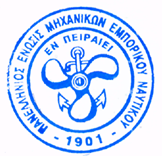 Η ΔΙΟΙΚΗΣΗ ΤΗΣΠΑΝΕΛΛΗΝΙΑΣ         ΕΝΩΣΗΣ        ΜΗΧΑΝΙΚΩΝ        ΕΜΠΟΡΙΚΟΥ         ΝΑΥΤΙΚΟΥΠειραιάς 13 Μάρτη 2023